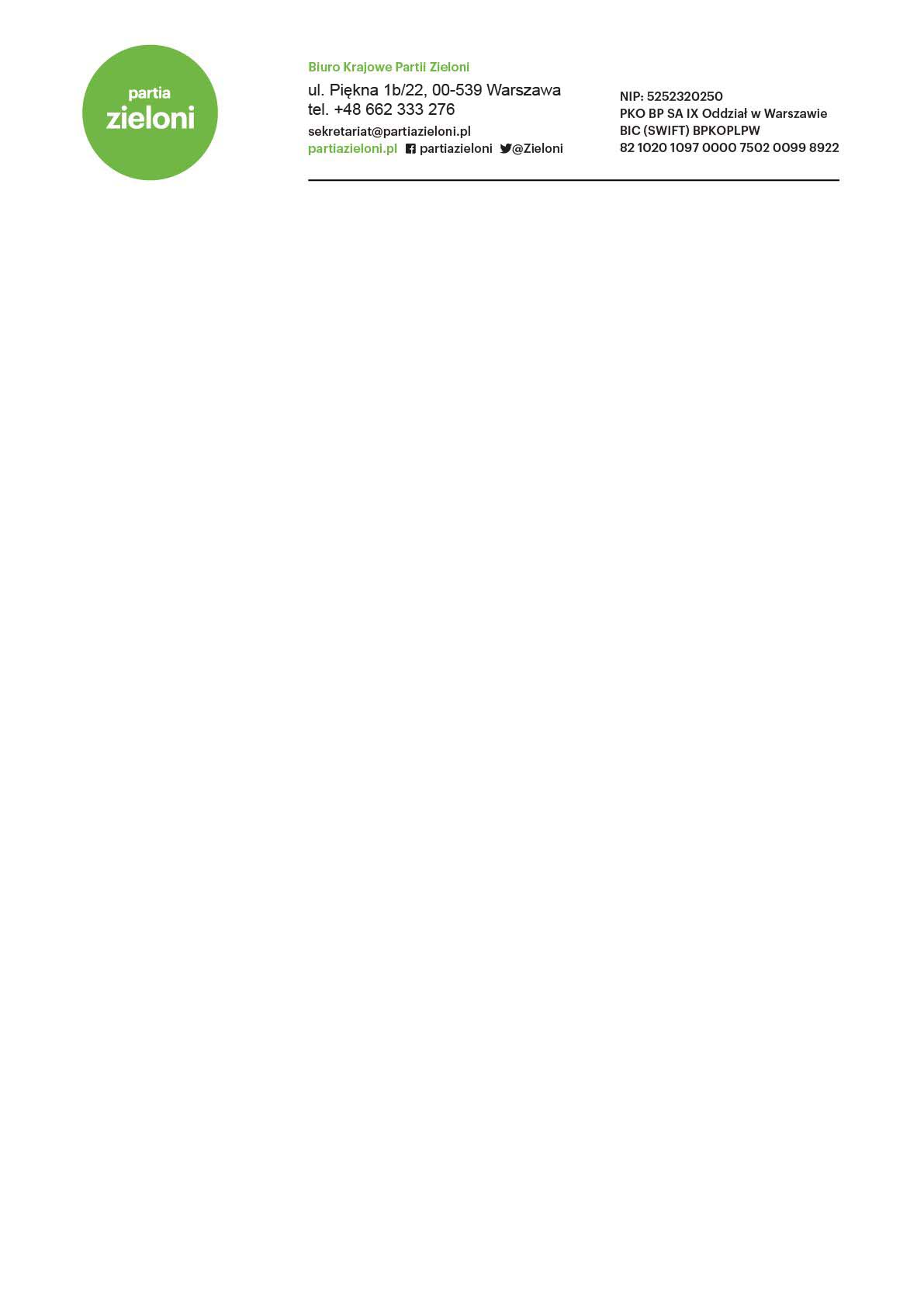 Rejestr incydentów i zdarzeńLp.Incydent lub zdarzenieŹródło zgłoszeniaData zgłoszeniaPrzyczyna Działania korygujące i zapobiegawczeOdpowiedzialny za realizacjęData zakończeniaOcena skuteczności123456789